Gebärde „loben“ zum Einkleben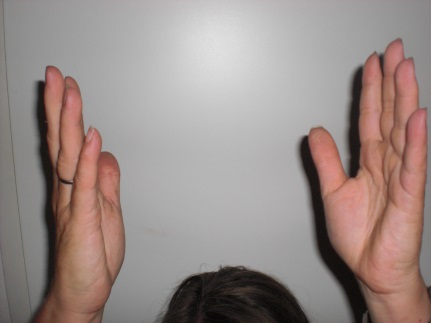 